Проєкт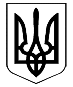 КОЛОМИЙСЬКА РАЙОННА ДЕРЖАВНА АДМІНІСТРАЦІЯКолегія районної державної адміністраціїРІШЕННЯвід _____________                          м. Коломия                                  №________	Підготовка підприємств житлово-комунального господарства та об’єктів бюджетної сфери Коломийського району до опалювального сезону                      2019-2020 року проходить відповідно заходів, затверджених розпорядженням райдержадміністрації від 30.05.2019 року №126. На виконання даного розпорядження виконкомами сільських і селищних рад, керівниками бюджетних установ та комбінатів комунальних підприємств розроблено та затверджено організаційно-технічні заходи щодо підготовки споруд, обладнання, інженерних мереж до сталої роботи в осінньо-зимовий період 2019-2020 років з термінами їх виконання.	Для успішного проведення опалювального періоду бюджетними установами району у поточному році проведено комплекс відповідних заходів. Зокрема, здійснено ремонтні роботи із застосуванням енергозберігаючих технологій в закладах культури району сіл Нижня Велесниця, Ковалівка, Лісна Слобідка (заміна вікон та перекриття даху). Проведено капітальний ремонт систем опалення в Торговицькому, Воронському та Виноградському ліцеях, замінено вікна та двері на металопластикові в Гвіздецькому, Воронському ліцеях, Загайпільській  та Черемхівській гімназіях. Здійснено капітальний ремонт із заміною вікон та дверей у пологовому будинку та педіатричному відділенні Коломийської дитячої лікарні комунального некомерційного підприємства «Коломийська центральна районна лікарня» Коломийської районної ради.	Бюджетними установами району  підготовлено до роботи 16 котелень, які працюють на альтернативному виді палива (дровах) та 15 котелень, які працюють на природному газі.  Навчання та переатестація операторів газових котелень бюджетних установ району заплановані на другу половину вересня та початок жовтня поточного року. 2	Значна увага у 2019 році приділялась  питанням енергетичного менеджменту. З метою зменшення споживання енергоносіїв бюджетними установами  у поточному році проведено 9  нарад з головними розпорядниками коштів району. Продовжується робота щодо моніторингу споживання енергоресурсів у бюджетній сфері. Через відсутність кошторисних призначень, станом на 01.09.2019 року, зареєстрована кредиторська заборгованість бюджетних установ району за спожиті енергоносії складає 179,8 тис.грн.,            а саме: по комунальному некомерційному підприємству «Коломийська центральна районна лікарня» Коломийської районної ради – 175,4 тис.грн. та Отинійській районній лікарні  №1 - 4,4 тис.грн.	В галузі житлово-комунального господарства комбінатами комунальних підприємств району у 2019 році здійснювалися ремонтні та інші роботи внутрішніх та зовнішніх мереж водопостачання та каналізації, а також на насосних станціях з метою забезпечення безперебійної подачі води в осінньо-зимовий період, на що використано кошти на загальну суму 150,0 тис.грн.	Філіями «Коломийський райавтодор» та «Коломийська ДЕД», станом на 16.09.2019 року, не забезпечено в повному обсязі складування підсипочних, паливно-мастильних матеріалів, практично відсутні запаси солі. 	Враховуючи вищенаведене, колегія районної державної адміністрації вирішила рекомендувати:	1. Довідку про хід виконання першочергових заходів щодо підготовки підприємств житлово-комунального господарства, бюджетних установ району до роботи в осінньо-зимовий період 2019-2020 років взяти до відома (додається).	2. Головним розпорядникам бюджетних коштів:	2.1. До 20.10.2019 року представити в райдержадміністрацію заходи щодо раціонального споживання в осінньо-зимовий період 2019-2020 років енергоносіїв, дотримуватись жорсткого режиму економії бюджетних коштів;	2.2. Вжити заходи щодо погашення у повному обсязі заборгованості за спожиті у поточному році енергоносії;	2.3. Упродовж жовтня-листопада 2019 року розпочати процедури закупівель на наступний рік природного газу, тепло- та електроенергії;	2.4. Забезпечити своєчасне призначення житлових субсидій та державних соціальних допомог населенню.	3. Комунальному некомерційному підприємству «Коломийська центральна районна лікарня» Коломийської районної ради (П.Лесів) та територіальному центру соціального обслуговування (надання соціальних послуг райдержадміністрації (Г.Андрейчук)) до початку опалювального періоду облаштувати у підпорядкованих установах власні комерційні вузли обліку природного газу засобами дистанційної передачі даних.4. Сільським та селищним головам:	4.1. Організувати роботу щодо укладення з суб’єктами господарювання угод по наданню послуг снігоприбиральною технікою для прогортання снігу в особливий період.3	4.2. Вжити додаткових заходів для якісної підготовки об’єктів житлово-комунального господарства та соціальної сфери до роботи в осінньо-зимовий період 2019-2020 років.	 5. Філії АТ «Прикарпаттяобленерго» «Коломийська» (А.Косован), Коломийській дільниці Надвірнянського відділення ПАТ «Івано-Франківськгаз» (І.Корчевий) забезпечити безперебійне постачання електроенергії та природного газу в осінньо-зимовий період 2019-2020 років.	6. Філії «Коломийський райавтодор» (В.Вережак) та філії «Коломийська ДЕД» (В.Мельничук) забезпечити технічну готовність снігоприбиральної техніки, необхідний запас паливно-мастильних і посипочних матеріалів.	 	7. Управлінню економіки районної державної адміністрації (О.Гранда) здійснювати моніторинг виконання робіт з підготовки підприємств житлово-комунального господарства, установ бюджетної сфери та роботи в осінньо-зимовий період.	8. Співвиконавцям надавати головному відповідальному виконавцю щоквартально  до 10 числа місяця, наступного за звітним, інформацію про стан виконання вищевказаних доручень для узагальнення та інформування керівництва райдержадміністрації.	9. Координацію роботи  та узагальнення інформації щодо виконання рішення покласти на головного відповідального виконавця – управління економіки райдержадміністрації.		 10. Контроль за виконанням рішення колегії покласти на першого заступника та заступника голови районної державної адміністрації відповідно до функціональних повноважень.Перший заступник голови районної державної адміністрації	,заступник голови колегії                                            		   Нестор ПеченюкПОГОДЖЕНОЗаступник головирайдержадміністрації ______________ Л.Михайлишин„____” _____  2019р.Керівник апарату райдержадміністрації _______________ М.Беркещук„____” _____  2019р. Начальник юридичного відділуапарату райдержадміністрації	_______________ О.Коваленко „____” _____  2019р. Начальник загального відділуапарату райдержадміністрації_______________ Д.Вінтоняк „____” _____  2019р. В.о. завідувача сектором контролюапарату райдержадміністрації_______________ О.Шмідль„____” _____  2019р. Провідний спеціаліст з питань запобігання та виявлення корупції  апарату райдержадміністрації_______________ Х.Слободян „____” _____  2019р.Заступник  начальника  управління економіки райдержадміністрації_______________ М.Лопачак „____” _____  2019р.Виконавець:Начальник  відділу соціально-економічного розвитку, житлово-комунального господарства, будівництва та інфраструктури управління економіки райдержадміністрації _______________  О. Панченко„____” _____  2019р. Про хід виконання першочергових заходів щодо підготовки підприємств житлово-комунального господарства, бюджетних установ району до роботи в осінньо-зимовий період 2019-2020 років